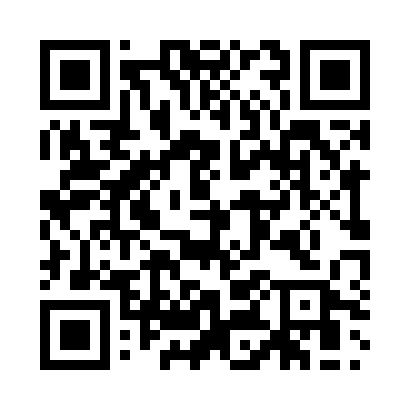 Prayer times for Auernhofen, GermanyWed 1 May 2024 - Fri 31 May 2024High Latitude Method: Angle Based RulePrayer Calculation Method: Muslim World LeagueAsar Calculation Method: ShafiPrayer times provided by https://www.salahtimes.comDateDayFajrSunriseDhuhrAsrMaghribIsha1Wed3:395:571:175:188:3710:452Thu3:365:551:175:188:3910:483Fri3:335:531:165:198:4010:504Sat3:305:521:165:198:4210:535Sun3:275:501:165:208:4310:566Mon3:245:481:165:218:4510:587Tue3:215:471:165:218:4611:018Wed3:185:451:165:228:4811:049Thu3:155:441:165:228:4911:0710Fri3:125:421:165:238:5111:0911Sat3:095:411:165:238:5211:1212Sun3:065:391:165:248:5411:1513Mon3:025:381:165:248:5511:1814Tue3:005:361:165:258:5611:2115Wed3:005:351:165:258:5811:2416Thu2:595:341:165:268:5911:2517Fri2:595:321:165:279:0011:2518Sat2:585:311:165:279:0211:2619Sun2:585:301:165:289:0311:2720Mon2:575:291:165:289:0411:2721Tue2:575:271:165:299:0611:2822Wed2:565:261:165:299:0711:2823Thu2:565:251:165:309:0811:2924Fri2:565:241:165:309:0911:3025Sat2:555:231:175:309:1111:3026Sun2:555:221:175:319:1211:3127Mon2:555:211:175:319:1311:3128Tue2:545:201:175:329:1411:3229Wed2:545:201:175:329:1511:3230Thu2:545:191:175:339:1611:3331Fri2:545:181:175:339:1711:33